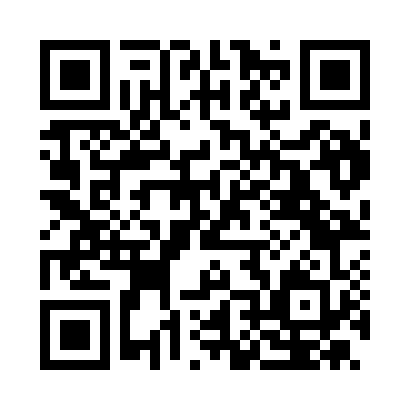 Prayer times for Accio, ItalyMon 1 Apr 2024 - Tue 30 Apr 2024High Latitude Method: Angle Based RulePrayer Calculation Method: Muslim World LeagueAsar Calculation Method: HanafiPrayer times provided by https://www.salahtimes.comDateDayFajrSunriseDhuhrAsrMaghribIsha1Mon5:056:401:005:307:228:512Tue5:046:381:005:317:238:523Wed5:026:361:005:327:248:534Thu5:006:351:005:327:258:555Fri4:586:3312:595:337:268:566Sat4:566:3212:595:347:278:577Sun4:546:3012:595:347:288:588Mon4:526:2812:585:357:299:009Tue4:506:2712:585:367:309:0110Wed4:486:2512:585:367:319:0211Thu4:466:2412:585:377:329:0412Fri4:446:2212:575:387:349:0513Sat4:436:2012:575:387:359:0714Sun4:416:1912:575:397:369:0815Mon4:396:1712:575:407:379:0916Tue4:376:1612:565:407:389:1117Wed4:356:1412:565:417:399:1218Thu4:336:1312:565:427:409:1419Fri4:316:1112:565:427:419:1520Sat4:296:1012:565:437:429:1621Sun4:276:0812:555:447:439:1822Mon4:256:0712:555:447:449:1923Tue4:246:0512:555:457:459:2124Wed4:226:0412:555:457:469:2225Thu4:206:0312:555:467:479:2426Fri4:186:0112:545:477:489:2527Sat4:166:0012:545:477:499:2728Sun4:145:5912:545:487:509:2829Mon4:135:5712:545:487:519:3030Tue4:115:5612:545:497:539:31